Ottawa, le 26 septembre 2017

Employer’s Roadmap: Hiring & Retaining Internationally Trained Workers / Feuille de route de l’employeur pour l’embauche et le maintien en poste de travailleurs formés à l’étranger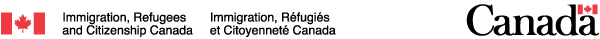 La version française suit le texte anglais.Are you interested in hiring an internationally trained worker, work permit holder or international student to work in Canada?IRCC has updated The Employer’s Roadmap: Hiring & Retaining Internationally Trained Workers to help guide you in the hiring process of internationally trained workers.Learn how to:create a job to attract internationally trained workersfind internationally trained workers locally or overseasdetermine and assess the necessary level of language skills to complete the jobassess relevant credentials and experience, including internationalVisit The Employer’s Roadmap to learn more.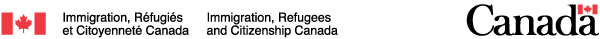 Vous souhaitez embaucher un travailleur formé à l’étranger, un titulaire de permis de travail ou un étudiant étranger afin qu’il travaille au Canada?IRCC a mis à jour la Feuille de route de l’employeur pour l’embauche et le maintien en poste de travailleurs formés à l’étranger pour vous orienter dans le processus d’embauche de travailleurs formés à l’étranger.Apprenez comment :créer un emploi qui attirera des travailleurs formés à l’étranger;trouver des travailleurs formés à l’étranger à l’échelle locale ou à l’étranger;déterminer et évaluer le niveau de compétence linguistique nécessaire pour effectuer le travail;évaluer l’expérience et les titres de compétences pertinents, y compris ceux acquis à l’étranger.Pour en apprendre davantage, consultez la Feuille de route de l’employeur.